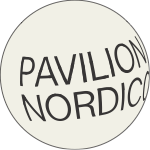 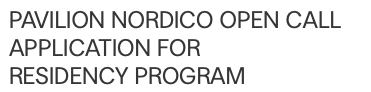 General InformationName of individual(s):Name of group/collective/organisation (if applicable): Birthdate(s):Nationality:Address:Email:Telephone:Website / Social Media: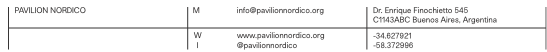 QUESTIONS FOR PUBLIC PROGRAM PROJECT PROPOSALSWhy would you like to take part in the PAVILION NORDICO residency program?What would you like to work on during your stay?How would you like to engage with the local community in Buenos Aires?Preferred Residency PeriodPlease write down your preferred residency period. Residencies can last up to 1 month between March 1st and Dec 30th 2019. You can write up to 3 different periods.. Further InformationDo you wish to be considered for a travel grant? (set an X)Yes                 No  Are you applying for one of the special-interest areas? (set an X)Yes                 No  If so, which one?Do you have any special needs or restrictions?How did you learn about PAVILION NORDICO?